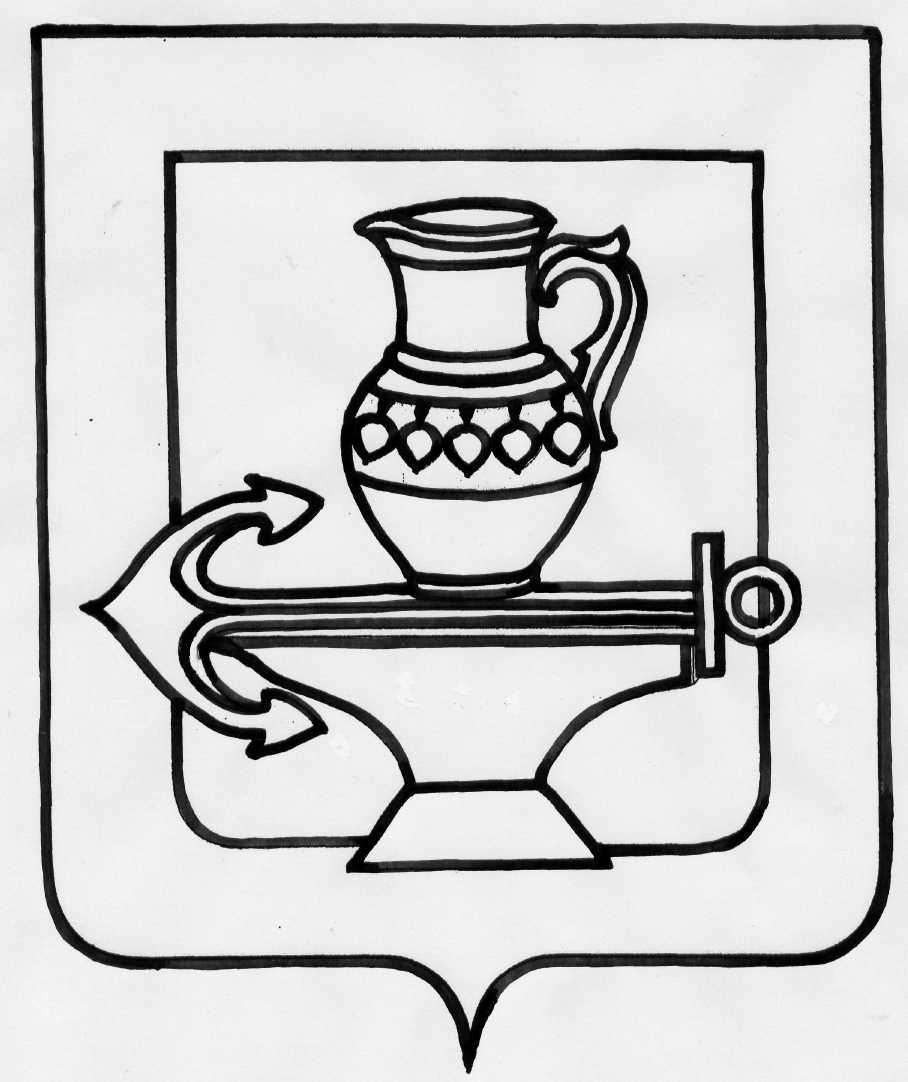 РОССИЙСКАЯ ФЕДЕРАЦИЯЛИПЕЦКАЯ ОБЛАСТЬЛИПЕЦКИЙ МУНИЦИПАЛЬНЫЙ РАЙОН СОВЕТ ДЕПУТАТОВ СЕЛЬСКОГО ПОСЕЛЕНИЯ ВВЕДЕНСКИЙ СЕЛЬСОВЕТДвадцать первая сессия пятого созываРЕШЕНИЕ   20.02.2017 года                                                                                      № 122 Об утверждении Отчёта об исполнении бюджета сельского поселения Введенский сельсовет Липецкого муниципального района Липецкой области за 2016 год                      Рассмотрев отчет об исполнении бюджета сельского поселения Введенский сельсовет за 2016 год, руководствуясь Уставом сельского поселения,  учитывая рекомендации постоянных депутатских комиссий, Совет депутатов сельского поселения Введенский сельсоветР Е Ш И Л:Утвердить отчет об исполнении бюджета сельского поселения Введенский сельсовет Липецкого муниципального района Липецкой области за 2016 год (прилагается).Увеличить доходную базу за счет собираемости налогов.Усилить режим экономии расходов бюджетных средств.Настоящее решение вступает в силу со дня его принятия и обнародования. Председатель Совета депутатовсельского поселения	Введенский сельсовет                                                              Н. А. ЗимаринаПриложение к решению Совета депутатов сельского поселенияВведенский сельсовет Липецкого муниципального района от 20.02.2017 года № 122Отчёт об исполнении бюджета сельского поселения Введенский сельсовет за 2016 год Отчёт об исполнении бюджета сельского поселения Введенский сельсовет Липецкого муниципального района Липецкой области  за 2016 год отражает кассовое исполнение бюджета.Основные параметры бюджета поселения за 2016 год.Исполнение- по доходам на- 25 016 671,47 рубль- по расходам на- 35 918 287,59  рублей. Дефицит бюджета составляет  18 823 800,00  рублей.На 01.01.2017 года остатки средств на счёте бюджета составили  19 169 992,82 рубля.Доходная часть бюджета поселения за 2016 год с учетом безвозмездных поступлений из районного бюджета и областного бюджета составила фактически  25 016 671,47 рубль или 129,2 % от  плана по доходам. Налоговые и неналоговые доходы в 2016 году 25 016 671,47  рубль, по сравнению с утвержденным бюджетом доходы  увеличились  на 5 657 668,60 рублей.Наибольшей составляющей налоговых и неналоговых  доходов является земельный налог 8 117 586,14 рублей..Безвозмездные поступления из всех уровней бюджетов составили 6 952 702,87 рубля, где дотации на выравнивание бюджетной обеспеченности- 5 476 700,00 рублей,  субвенции на осуществление первичного воинского учета- 179 400,00 рублей, иные межбюджетные трансферты – 600 000,00 рублей..По расходам бюджет поселения исполнен за 2016 год в сумме 35 918 287,59 рублей или 94,0 % от уточненного плана. На оплату коммунальных услуг, услуг связи израсходовано 635 813,31 рублей или 1,7 % от общего объема расходов. На обустройство территории сельского поселения, наведение порядка, уличное освещение израсходовано 17 093 835,54 рублей, что составляет 47,5 % от общего объема расходов.  Были произведены безвозмездные перечисления другим бюджетам бюджетной системы РФ (межбюджетные трансферты) в сумме 83 640,00 рублей или 0,2 % от общего объема расходов. Субвенции, полученные на осуществление первичного воинского учета, израсходованы в полном объеме в сумме 179 400 рублей. На содержание учреждений культуры была перечислена субсидия в сумме 9 887 800 рублей, что составляет 27,5 % от общего объема расходов.  Из бюджета было выплачено 184 647,04 рублей муниципальной пенсии и оказана материальная помощь в сумме 90 968,60 рублей.Исполнение бюджета поселения за 2016 год осуществлялось в строгом соответствии с Бюджетным кодексом РФ и строилось на принципах: самостоятельности, полноты отражения доходов и расходов, сбалансированности бюджета, эффективности и экономного использования бюджетных средств.Расходование средств бюджета поселения происходило своевременно в соответствии с бюджетной росписью и утвержденными сметами. Приложение № 1                                                                                                                       Поступление доходов  в бюджет  сельского поселения Введенский сельсовет за 2016 год  по кодам  бюджетной классификации доходов  (тыс. руб.)                                                                                                             Приложение № 2Структура расходов бюджета сельского  поселения Введенский сельсовет  за 2015 год                                                                                                                            (тыс.руб.)Код бюджетной классификации РФНаименование доходовсуммаплансуммафакт% исполнения850 00000 00 0000 000Доходы бюджета - итого19359,025016,6129,2%Налоговые и неналоговые доходы12406,318063,9145,6%1 01 02000 01 0000 110Налог на доходы физических лиц2572,02778,6108,0%000 10501 00 0000 110Налог на совокупный доход47,34507,2Свыше 100%1 06 01000 00 0000 110Налог на имущество физических лиц2428,02536,2104,4%1 06 06000 00 0000 110Земельный налог7300,08117,5111,19%111 05000 000000 120Доходы от  использования имущества, находящегося в государственной и муниципальной собственности59,087,7148,6 %117 05000 000000 180Прочие неналоговые доходы-36,52 00 00000 00 0000 000  Безвозмездные поступления6952,76952,7100,0%2 02 01001 10 0000 151Дотация на выравнивание уровня бюджетной обеспеченности5476,75476,7100%2 02 03015 10 0000 151 Субвенции бюджетам поселений на осуществление первичного воинского учета на территориях, где отсутствуют военные комиссариаты179,4179,4100%2 02 0401 41 0000 151 Иные межбюджетные трансферты600,0600,0100%Наименование главного распорядителяГлРзПРЦСРВРСумма1234567Администрация  сельского поселения Введенский сельсовет90435 918,2Общегосударственные вопросы904018 025,9Функционирование высшего должностного лица субъекта Российской Федерации90401020140000423,1Функционирование правительства РФ, высших органов исполнительной власти субъектов РФ, местных администраций904010401400006 937,3Обеспечение деятельности финансовых, налоговых и таможенных органов и органов финансового ( финансово-бюджетного ) надзора90401060144032540 37,0Другие общегосударственные вопросы90401130140000244628,4Национальная экономика ( дорожное хоз-во)90404099990000244500,0Передача полномочий по определению поставщиков9040412014400054046,6Жилищно- коммунальное хозяйство9040517 093,8Благоустройство 9040503011000024417 093,8Национальная оборона90402179,4Мобилизационная и вневойсковая подготовка90402179,4Мобилизационная и вневойсковая подготовка90402039995118179,4Культура , кинематография90408019 887,8Культура 904080101300006119 887,8Социальная политика90410184,6Пенсионное обеспечение90410010140000312184,6                                                                                            Приложение № 3                                                                                            Приложение № 3                                                                                            Приложение № 3                                                                                            Приложение № 3ИСТОЧНИКИфинансирования дефицита  бюджета сельского поселения Введенский сельсоветза 2015 год по кодам классификации                                                                                                                                           (тыс.руб)ИСТОЧНИКИфинансирования дефицита  бюджета сельского поселения Введенский сельсоветза 2015 год по кодам классификации                                                                                                                                           (тыс.руб)ИСТОЧНИКИфинансирования дефицита  бюджета сельского поселения Введенский сельсоветза 2015 год по кодам классификации                                                                                                                                           (тыс.руб)ИСТОЧНИКИфинансирования дефицита  бюджета сельского поселения Введенский сельсоветза 2015 год по кодам классификации                                                                                                                                           (тыс.руб)НаименованиеКод классификацииСумма2015 годИсточники  финансирования дефицита бюджета - всего 10 901,6Изменение остатков средств на счетах по учету средств бюджета01 05 00 00 00 0000 00010 901,6Увеличение остатков средств бюджетов01 05 00 00 00 0000 500- 25 016,6Увеличение прочих остатков денежных средств бюджетов муниципальных районов01 05 02 01 10 0000 510- 25 016,6Уменьшение остатков средств бюджетов01 05 00 00 00 0000 600  35 918,2Уменьшение прочих остатков денежных средств бюджетов муниципальных районов01 05 02 01 10 0000 610  35 918,2